RECORDS DE VITESSESur une idée d'Isabelle Guillot isabelle.guillot@ac-grenoble.frCommentaire : Convertir des vitesses dans la même unité pour les ordonner. 1) Convertir les vitesses ci-dessous en km/h.Randonneur expérimenté Guépard en chasse Faucon pèlerin en piqué Escargot motivéBoeing 747 au décollage Record d’ Usain Bold en 2009 Espadon voilier Boa constrictor Limace sportiveLièvre en pleine course Lévrier en cynodrome Autruche en fuite Record du TGV en 2007 Vitesse d’une tornade Rotation de la Terre à l’équateur Rotation de la Terre autour du Soleil3 s pour 5 m 270 m en 9 s150 m en 3 s 12 cm par minute69 m par seconde9,58 s sur 100 m11,2 km en 6 min 23 m en 4 min 30 min par mètre 1,2 km/min 20,6 m/s16,2 km en 10 min 638 m en 4 s 130 m par seconde464 m/s29,8 km/s2) Découper et coller les vignettes associées en les rangeant dans l'ordre croissant.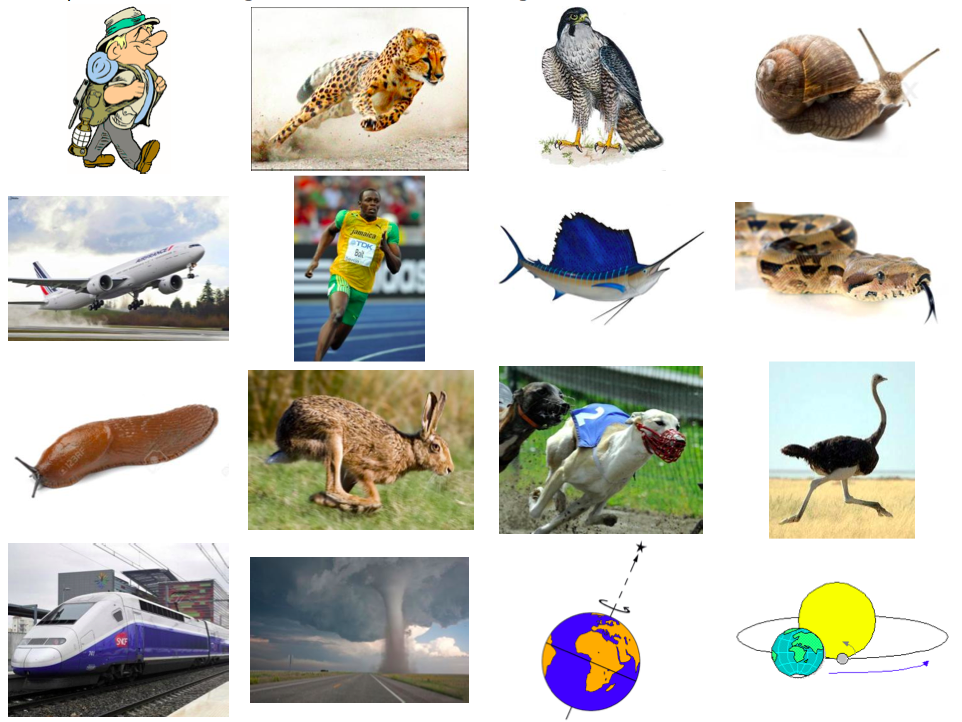 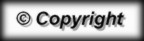 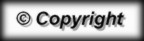 